1. melléklet a 16/2017. (XII.21.) Önkormányzati rendelethezA településképi szempontból meghatározó karakterű területek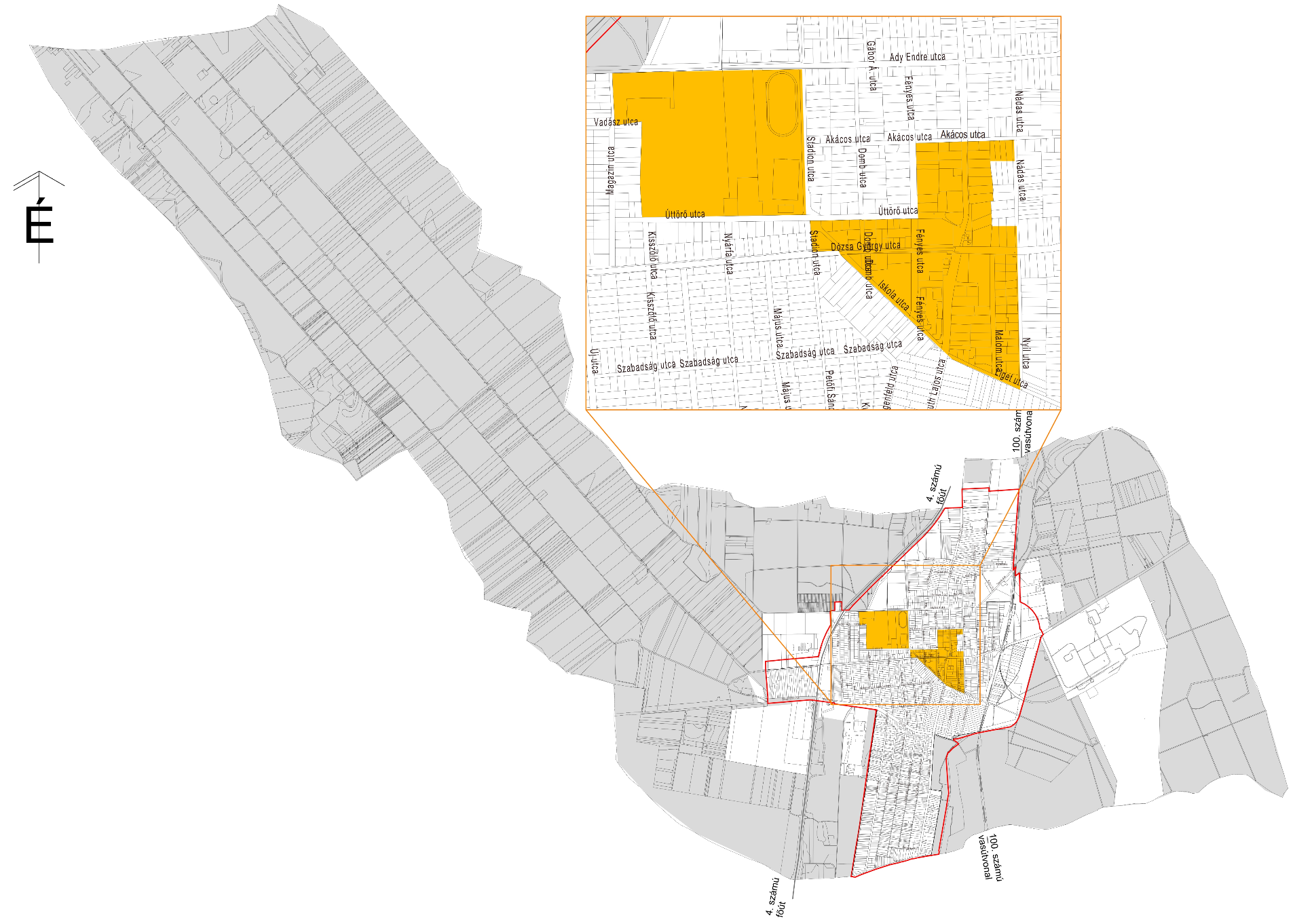 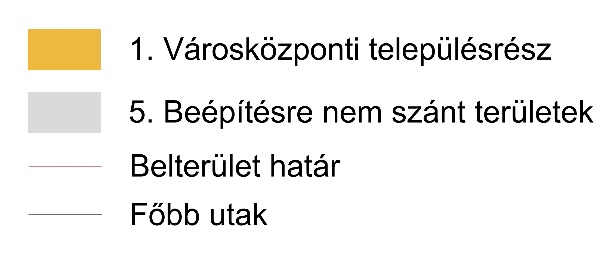 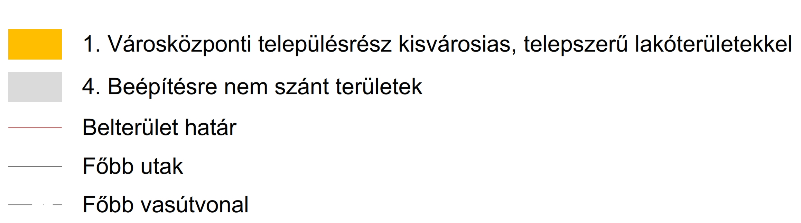 